Pennsylvania Department of EducationStaff Navigation AssessmentDocument #C4A.5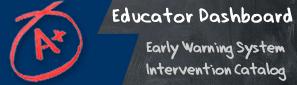 Staff Navigation AssessmentThe default view for Staff Homepage includes:Link to School Summative DataLinks to Student Lists for all classesA Student list for the teachers 1st sectionAll of the aboveThe Default view for Student list is alphabetical by last name. TrueFalseOn the student profile page the number in the green circle next to the student’s name indicates Number of interventions this student has completed Number of courses this student is failingNumber of interventions that have been assigned but not yet completedNumber of early warning indicators this student has at the “at-risk” level All of the aboveMetric status icons on the Dashboard are coded Green (Good), Yellow (Caution) and          Red (At-risk) to facilitate interpretation of the data.TrueFalseWhich navigation tabs are included on the Student Home Page?Student InformationIntervention CatalogAcademic DashboardEarly Warning SystemAll of the aboveStaff Navigation Assessment KeyDACAE